OLOMOUCKÝ INFORMÁTOR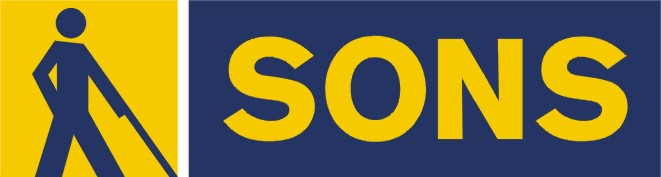 č. 2/2023Časopis vychází pro vnitřní potřebu členů Oblastní odbočky SONS ČR, z. s. Olomouc a jejich příznivců. Je neprodejný.Pracovníci:Jan Příborský - předseda OO SONS, koordinátor dobrovolníkůTel: 778 412 710, e-mail: priborsky@sons.czBc. et Bc. Klára Hájková - vedoucí pracoviště odbočky, sociálně aktivizační službyTel: 773 793 042, 585 427 750, e-mail: hajkova@sons.czpo 9:00 - 17:00, út a st 7:30 - 15:00, čt 7:30 - 16:30Bc. Marie Kebrdlová - sociálně aktivizační služby Tel: 608 321 399, 585 427 750, e-mail: kebrdlova@sons.czpo a út 9:00 - 17:30 Ludmila Soltysiaková - odborné sociální poradenstvíTel: 605 812 914, 585 427 750, e-mail: soltysiakova@sons.cz čt 12:00 - 16:00 Jiřina Duchoňová - digitalizace textů, tisk do Braillova písma, redakce Informátoru OO SONS, pokladníTel: 778 702 401, 585 427 750, e-mail: jduchonova@sons.czpo - pá 9:00 - 13:00Bc. Klára Kočí - sociálně aktivizační služby, odborné sociální poradenství, 
terénní služba pro seniory se ZPTel: 770 101 441, 585 427 750, e-mail: koci@sons.czpo a čt 7:30 - 17:00, út a st 7:30 - 16:00, pá 7:30 - 13:30pro osobní návštěvu doporučujeme vždy předchozí telefonickou domluvuNávštěvní hodiny: Odborné sociální poradenství: (v kanceláři OO SONS)pondělí	9 - 12 a 12:30 - 16:30 po objednáníúterý    	9  - 14 terénní službačtvrtek 	9 - 12 a 12:30 - 17:00 v kancelářijiný termín lze dohodnout telefonicky nebo e-mailemAktivizační setkání a poradenství v prostorách s bezbariérovým přístupem:Litovel - každé první pondělí v měsíci v době od 9:00 do 11:00 v přízemí Městského úřadu, nám. Přemysla Otakara. Šternberk - každé první úterý v měsíci v době od 8:30 do 10:30 v Domě sociálních služeb, Komenského 40. Uničov - každou první středu v měsíci v době od 9:00 do 11:00 v Centru sociálních služeb Uničov, Gymnazijní ul. 237. Zapůjčujeme speciální pomůcky pro osoby s těžkým zrakovým postižením - 
po telefonické domluvě v kanceláři odbočky.Kontaktní den: pondělí 9:00 - 12:00 a 14:00 - 16:30 Rada oblastní odbočky OlomoucPředseda: Jan PříborskýMístopředsedkyně: Bc. et Bc. Klára Hájková Pokladník: Jiřina DuchoňováDalší členové: Mgr. Marta Cvoligová, Táňa Grolichová, Bc. Marie Kebrdlová, 
Bc. Klára Kočí, Marie Sobotová, Ludmila Soltysiaková, Mgr. Jaromír Tvrdoň*********************************************************************************************NABÍDKA AKCÍ   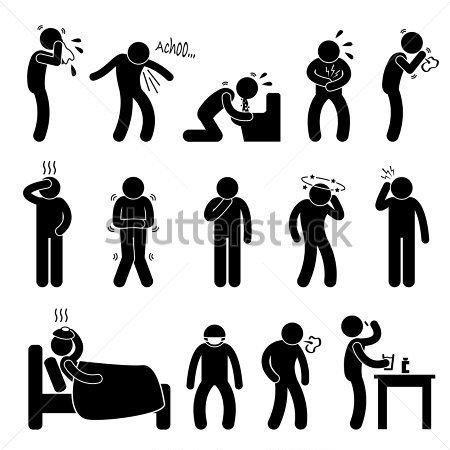 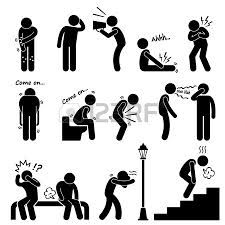 Klub kutilů - každé pondělí 10:00 - 12:00 hod.Klub Pamatováček - každé úterý 10:00 - 12:00 hod.Klub setkávání - každý čtvrtek 14:00 - 16:00 hod.Bowling - každé liché pondělí 14:00 - 15:00 hod. v Bowland bowling centru v Šantovce, přihlášení nutné, cena 30 Kč/os., 
sraz 13:45 před vstupem nebo 13:30 před Poliklinikou na TržniciNEPRAVIDELNÉ AKTIVITY – viz termíny v programuJóga + dramaterapie / termíny budou zájemcům sděleny v novém roceÚNOR1.2. středa 9:00 - 11:00Aktivizační setkání v Uničově viz výše. 2. 2. čtvrtek 14:00 – 16:00Klub setkávání – Únorové hrátky aneb přijďte si společně s námi pohrát. Připraveny pro vás budou společenské hry speciálně upravené pro potřeby osob se zrakovým postižením (máme i novinky), sluchové pexeso, hádanky, čichový 
a vědomostní kvíz apod.6. 2. pondělí 9:00 - 11:00Aktivizační setkání v Litovli. 6. 2. pondělí 10:00 – 12:00Klub kutilů - začínáme se připravovat na jaro.7. 2. úterý 8:30 - 10:30
Aktivizační setkání ve Šternberku viz výše.7. 2. úterý 10:00 – 12:00Klub Pamatováček – baví vás cvičení a úkoly na posílení paměti? Chcete se něco naučit a současně pobavit? Přijďte mezi nás a rozšiřte naše řady .7. 2. úterý 13:30 – 14:30Salsa – kubánské rytmy nás baví.9. 2. čtvrtek 14:00 – 16:00Klub setkávání - tradiční beseda „Co nového v Tyflopomůckách“ s vedoucí olomoucké prodejny J. Dvorskou. Součástí setkání bude také prezentace 
a ukázka kompenzačních pomůcek z projektu IROP, o kterých jsme vám psali v minulém čísle.13. 2. pondělí 10:00 – 12:00Klub kutilů – Valentýnské tvoření.13. 2. pondělí 14:00 – 15:00Bowling – není důležité vyhrát, ale zúčastnit se a pobavit.14. 2. úterý 10:00 – 12:00Klub Pamatováček – pravidelný trénink paměti je znát.16. 2. čtvrtek 14:00 – 16:00Klub setkávání – Písně národů světa s panem Příborským – část druhá. Dokážete poznat o jakou zemi se jedná podle hudby? Přijďte si vyslechnout zajímavé hudební ukázky a nahrávky z nejrůznějších koutů světa a uvidíte.20. 2. pondělí 10:00 – 12:00Klub kutilů – je libo pedig, korálky, nebo máte jiný nápad? Sem s ním, za inspiraci budeme rádi .21. 2. úterý 10:00 – 12:00Klub Pamatováček – pravidelné trénování a posilování paměti je důležité.21. 2. úterý 13:30 – 14:30Salsa – opakujeme a učíme se nové kroky.23. 2. čtvrtek 14:00 – 16:00Klub setkávání – Beseda o životě a práci prof. V. Vejdovského. Besedou nás provede Dagmar Sýkorová z Nadace profesora Vejdovského, jež v letošním roce slavila výročí 30 let od svého založení. Součástí besedy bude také ukázka knihy 
a dokumentu, věnovaného tomuto významnému lékaři.*********************************************************************************PŘIPRAVUJEME a bližší informace rádi sdělíme*2.3.2023 výlet za Kaméliemi, podrobné informace vám budou sděleny v nejbližší době*exkurzi v Českém rozhlase Olomouc*jarní Oblastní shromáždění*tradiční akci Vynášení Morany*a další zajímavé aktivity a setkání.Změna programu je možná, akce si lze telefonicky ověřit.Na akce mimo klubovnu se vynasnažíme držitelům ZTP/P na vyžádání zajistit doprovod.*********************************************************************************************Kontakty na spolupracující organizace:Tyflopomůcky – 585 415 130, 777 360 348, www.tyflopomucky.cz/olomoucTyfloservis – 585 428 111, 776 212 342, www.tyfloservis.czTyfloCentrum – 585 423 737, 730 870 776, www.tyflocentrum-ol.czErgones – 730 870 768, www.ergones.czPracovnice pro odstraňování bariér – Bc. Zuzana Znojilová, tel: 730 870 761, 
e- mail znojilova@tyflocentrum-ol.czNaše aktivity můžete podpořit osobně nebo zasláním finančního příspěvku 
na účet naší odbočky u ČSOB, č. účtu: 263521254/0300.Děkujeme Vám!Na setkání s vámi se těší K. Hájková, M. Kebrdlová, L. Soltysiaková, J. Duchoňová, 
K. Kočí a J. PříborskýInformátor je vydáván pro členy naší odbočky zdarma Vydává: 	Sjednocená organizace nevidomých a slabozrakých 
České republiky, zapsaný spolekOblastní odbočka Olomouc I. P. Pavlova 184/69, 779 00 OlomoucTel.: 585 427 750Email: olomouc-odbocka@sons.czwww.sons.cz/olomouchttps://www.facebook.com/sons.olomouc